HungaryHungaryHungaryHungaryOctober 2029October 2029October 2029October 2029MondayTuesdayWednesdayThursdayFridaySaturdaySunday1234567Memorial Day for the Martyrs of Arad8910111213141516171819202122232425262728National Day293031NOTES: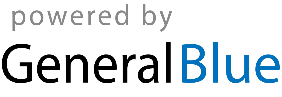 